МУНИЦИПАЛЬНОЕ ДОШКОЛЬНОЕ ОБЩЕОБРАЗОВАТЕЛЬНОЕ УЧРЕЖДЕНИЕ ДЕТСКИЙ САД ОБЩЕРАЗВИВАЮЩЕГО ВИДА  № 39 «Ягодка»ул. Молодежная д.7, д. Полбино Егорьевского района Московской области т.8(49640)54367;e-mail:dc39jagodka@mail.ruПедагогический проектЛЭПБУК«Домашние животные»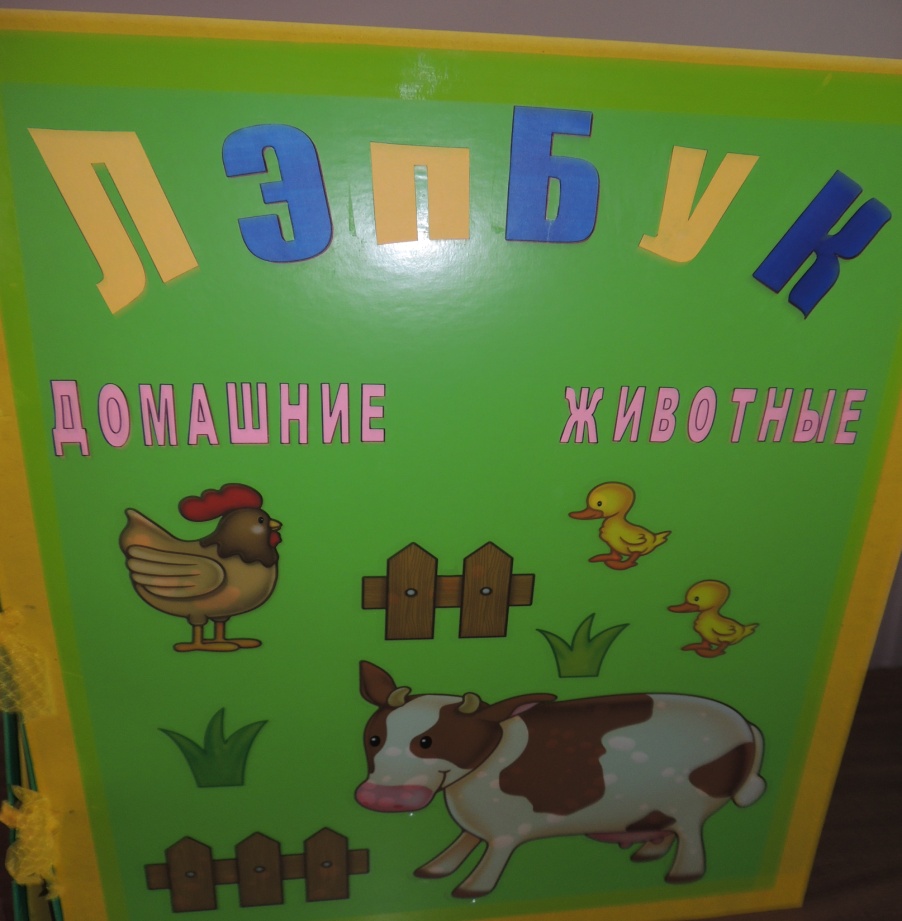 Подготовил:Воспитатель группы раннего возраста -  первой младшей группы Мамина Татьяна Владимировна В поиске новых форм организации образовательной деятельности находится сейчас каждый педагог детского сада. Результатом такого поиска может стать тематическая папка или лэпбук.   Лэпбук — уникальный вид дидактического пособия с помощью которого можно знакомить малыша с новой темой, а можно закреплять пройденный материал. Эта интерактивная папка интересна и малышам, и подросшим деткам, ведь в ней так много кармашков, мини книжек, ярких картинок и клапанов, пуговиц и клепок, молний и липучек. Сама идея показалась мне очень интересной, поскольку включает в себя сразу несколько игр и простор для фантазии огромный. И за всем этим разнообразием скрывается не только познавательная информация, но и множество заданий, так любимых детьми. Просматривая лэпбуки на сайте, обратила внимание, что мало работ по ознакомлению детей с домашними животными  В закромах у меня есть куча идей занятий про животных, но каждая сама по себе требует время для воплощения, а здесь возникла возможность совместить их в одном лэпбуке.Очень долго я изучала, что такое лэпбук и вообще нужен ли он нам воспитателям, работающими с детьми раннего дошкольного возраста. Но польза действительно есть и очень много материала можно поместить в небольшие кармашки. И действительно материал помогает организовать и систематизировать изучаемую тему.Ведь мы педагоги точно знаем, что хорошо организованный и систематизированный материал облегчает процесс усвоения новой информации и запоминания. Отсюда вывод – лэпбуки полезны детям.Цель изготовления и использования лэпбука - вызвать интерес к изучаемой теме, повысить любознательность, привлечь детей к индивидуальной деятельности и совместной под руководством взрослого.Педагогические задачи: - уточнить названия домашних животных и их детенышей (игра «Чей детеныш?»)закреплять знания детей о том, чем питаются домашние животные и какую пользу приносят человеку (игра  «Кто что ест?», игра «Польза домашних животных») формировать память и слуховое внимание детей (игра «Голоса домашних животных») - развивать логическое мышление (загадки, «Разрезные картинки животных») - развивать мелкую моторику ( магнитная игра «Веселая ферма» раскраски) - формировать связную речь (сюжетные картинки, раскраски, загадки)- воспитывать любовь и бережное отношение к животным (игра «Кто что ест?», игра «Кто где живет?» Лэпбук дает возможность менять пространство в зависимости от образовательной ситуации (как во время образовательной деятельности, так и в режимных моментах; использование в разных видах детской активности (развитие мелкой моторики и сенсорного развития, пальчиковые игры, загадки, книжка-малютка); периодическая сменяемость разнообразных материалов, обеспечивающих свободный выбор детей (добавить кармашки, заменить картинки, сменить названия игр и сами игры). Тематическая папка доступна и безопасна для детей.Предполагаемый результатПри использовании лэпбука по теме «Домашние животные»: - дети будут узнавать и называть домашних животных и их детёнышей;- дети узнают, что за домашними животными ухаживает человек (кормит, поит, лечит, моет, охраняет, пасет);- дети познакомятся с тем, чем питаются и какую пользу приносят домашние животные людям;- дети смогут использовать в речи названия домашних животных и их детёнышей, частей их тела, действий;- дети научатся отгадывать загадки о домашних животных;- дети смогут распознавать голоса домашних животных;- дети будут любить и заботиться о своих питомцах.Повторять пройденное в игровой форме проще и приятнее, а когда такая папка ещё и оформлена с интересными картинками, процесс обучения станет ещё и интересней. Ну и, наконец, это просто безумно увлекательно!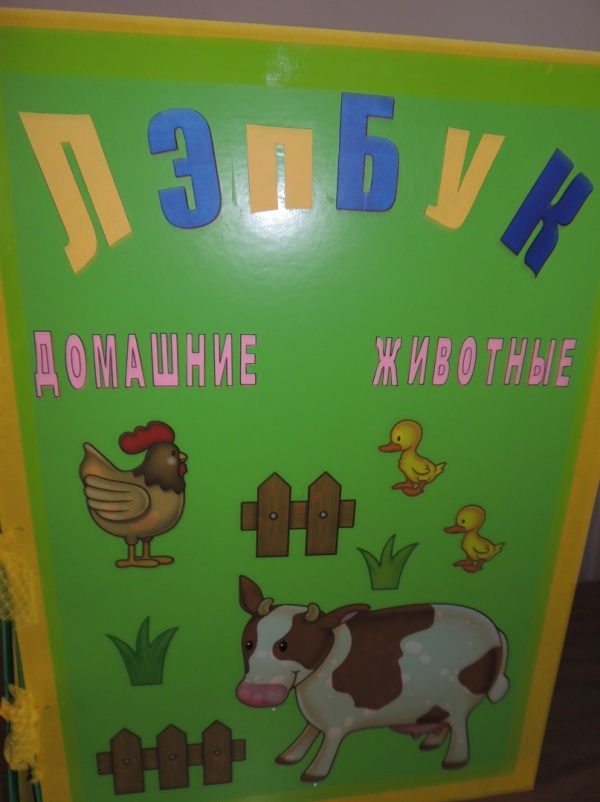 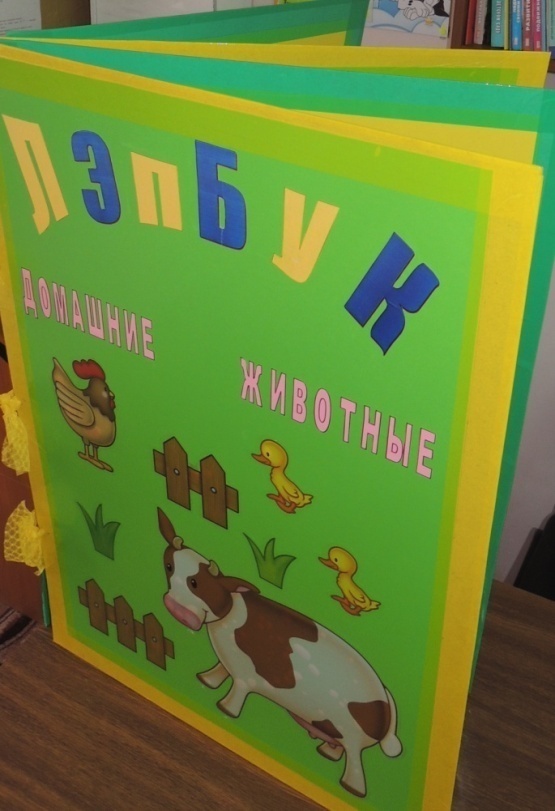 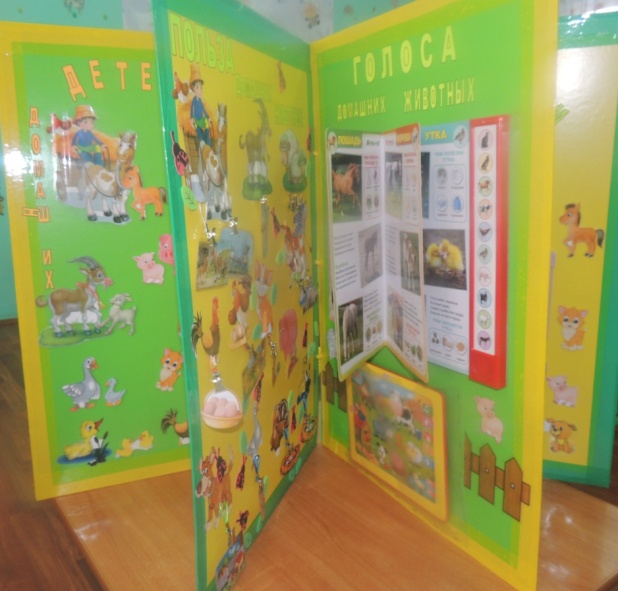 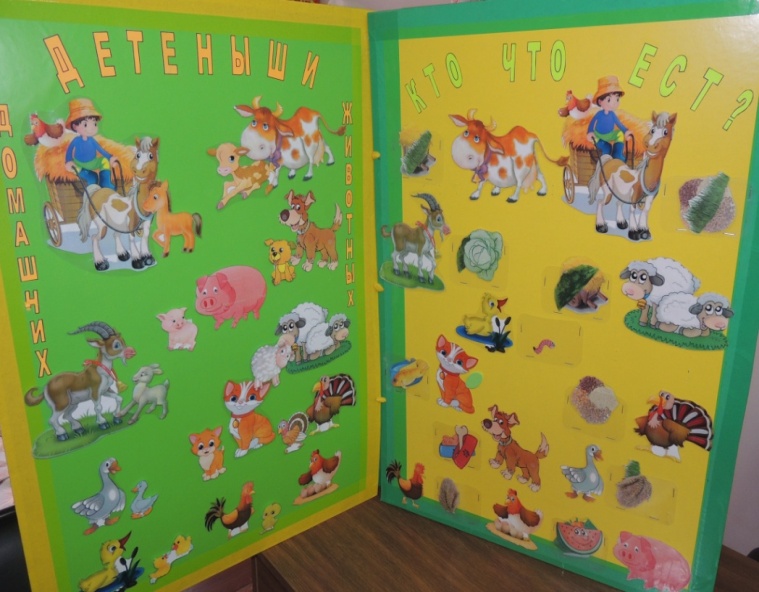 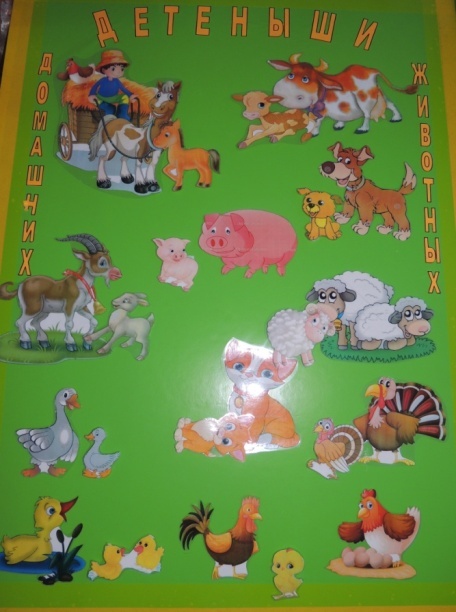 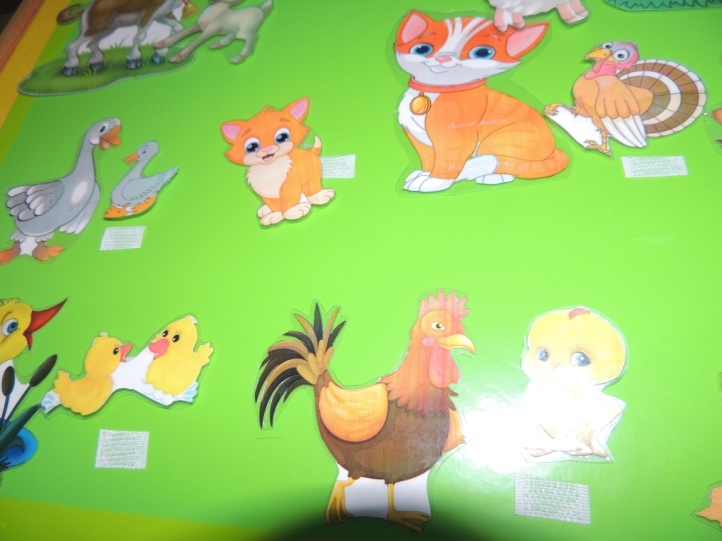 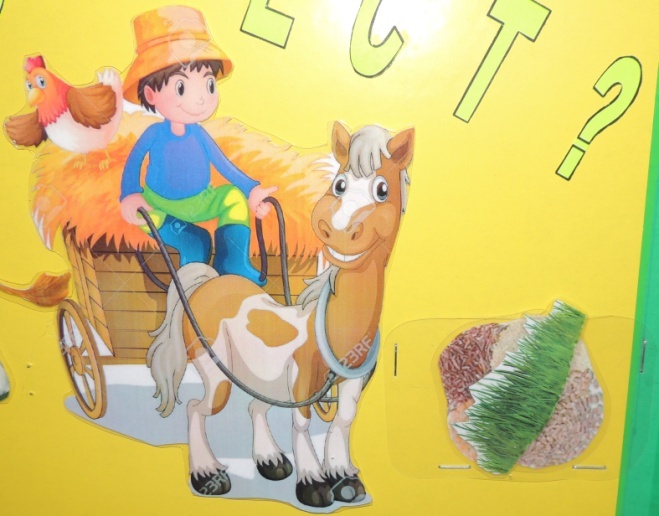 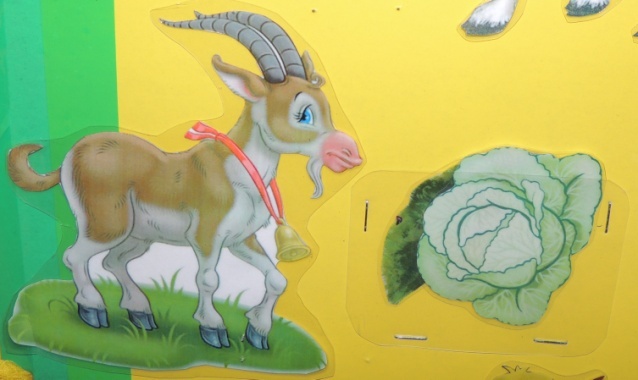 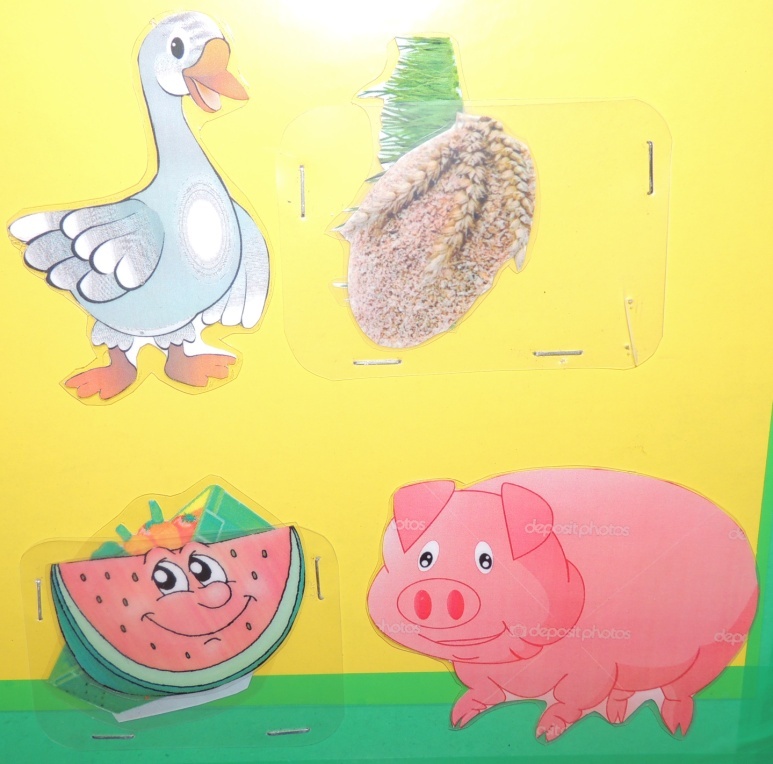 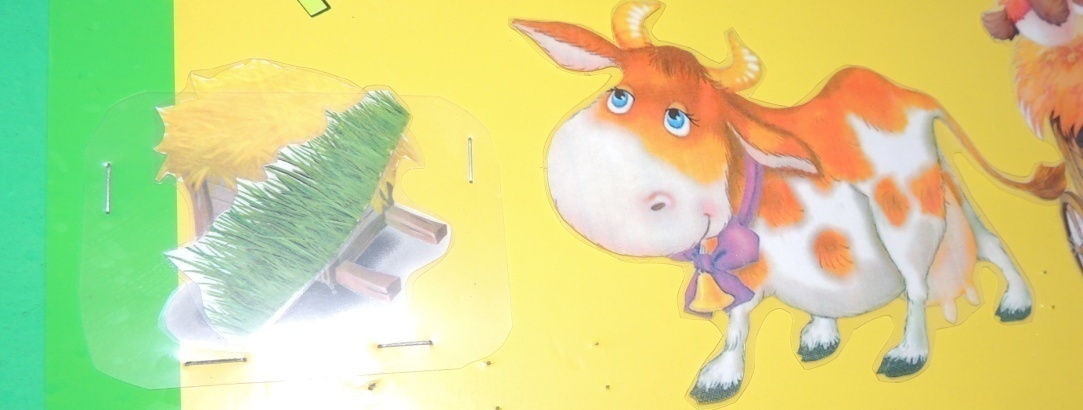 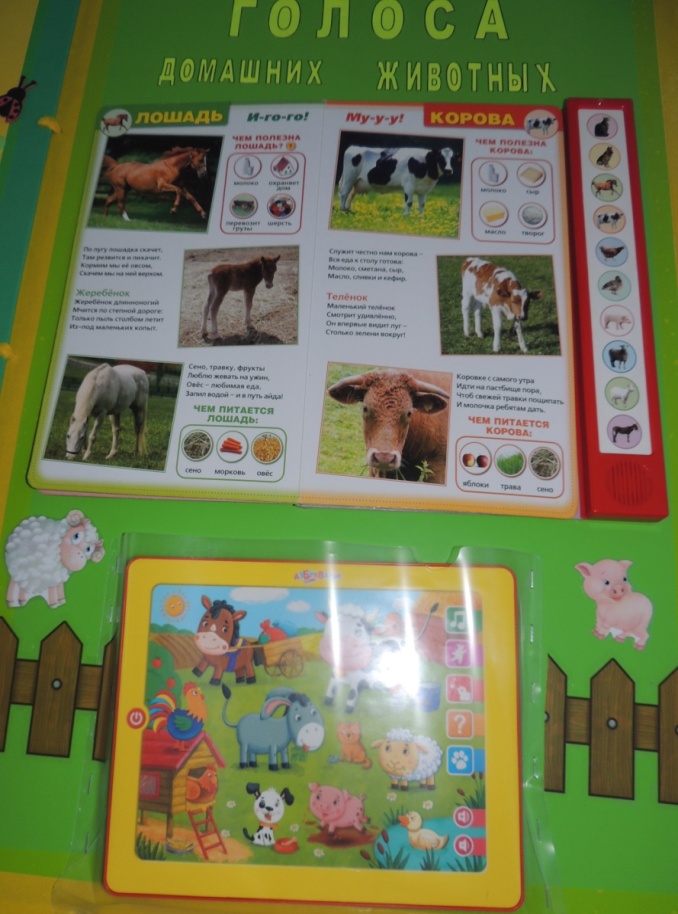 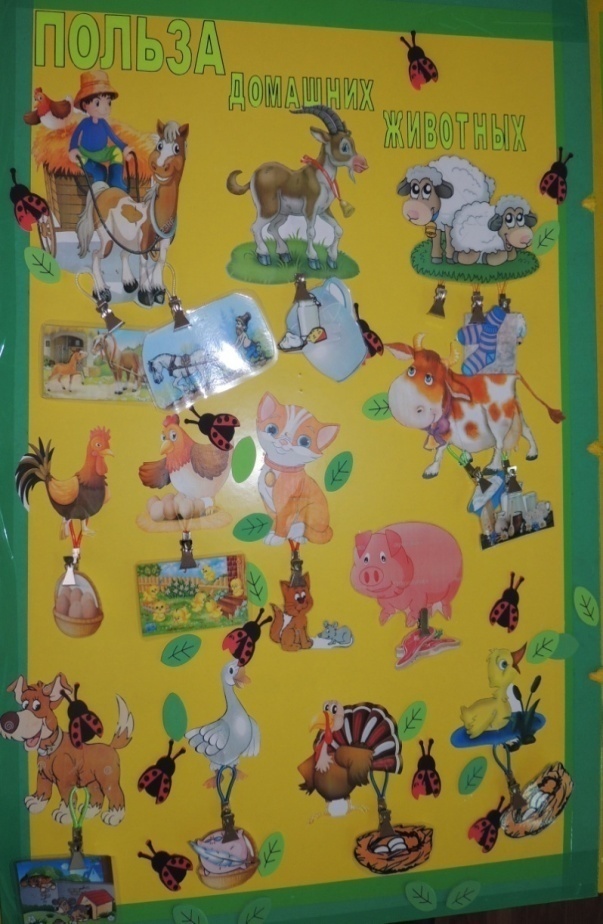 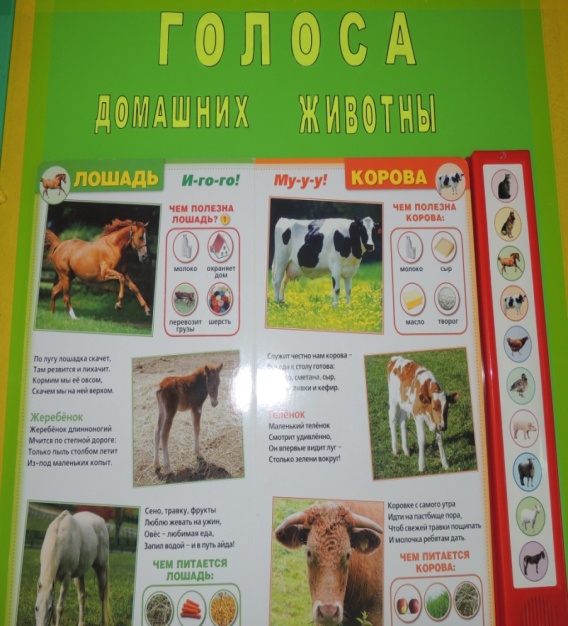 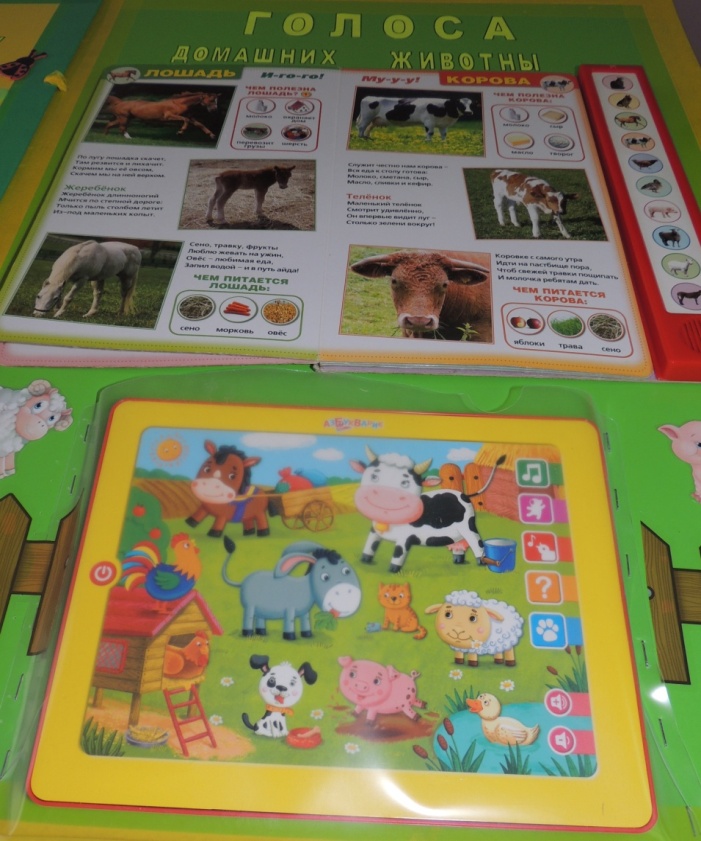 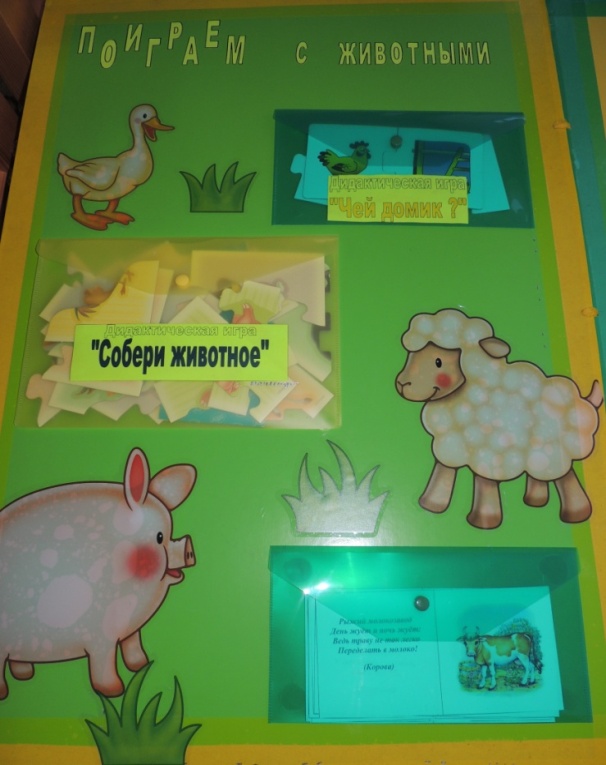 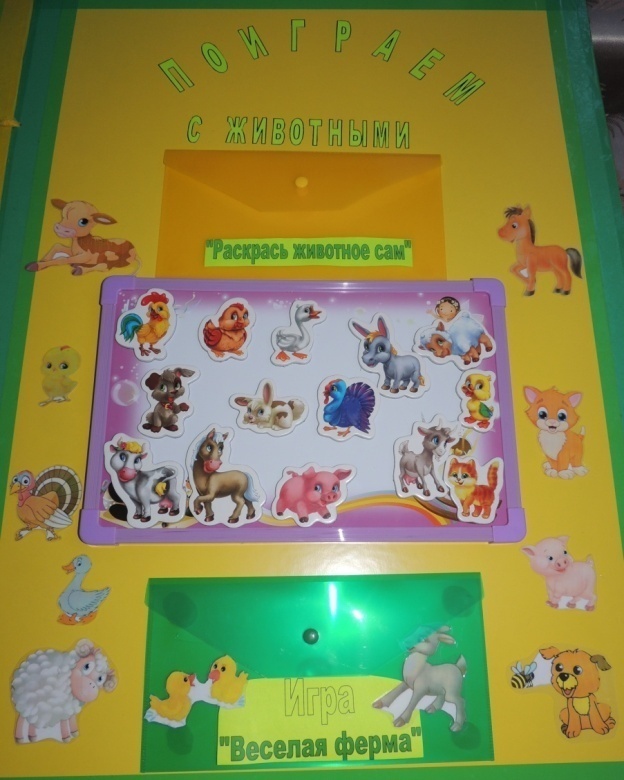 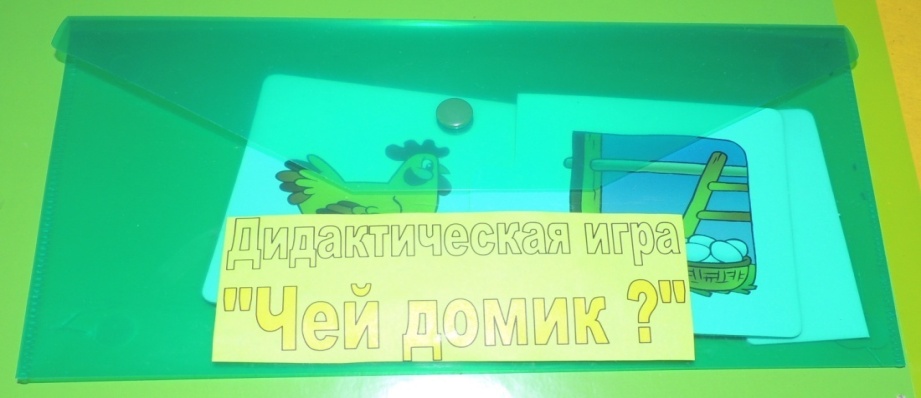 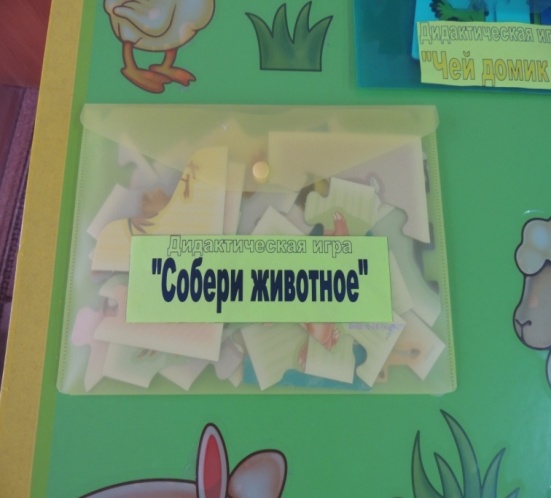 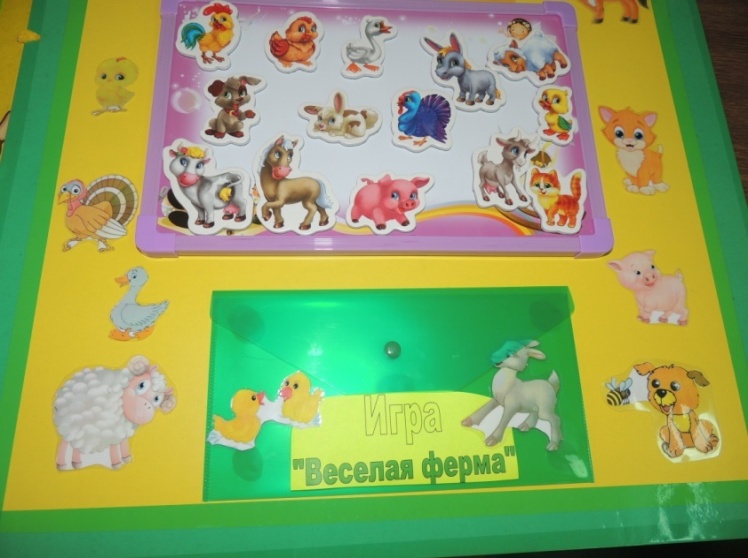 Работа с детьми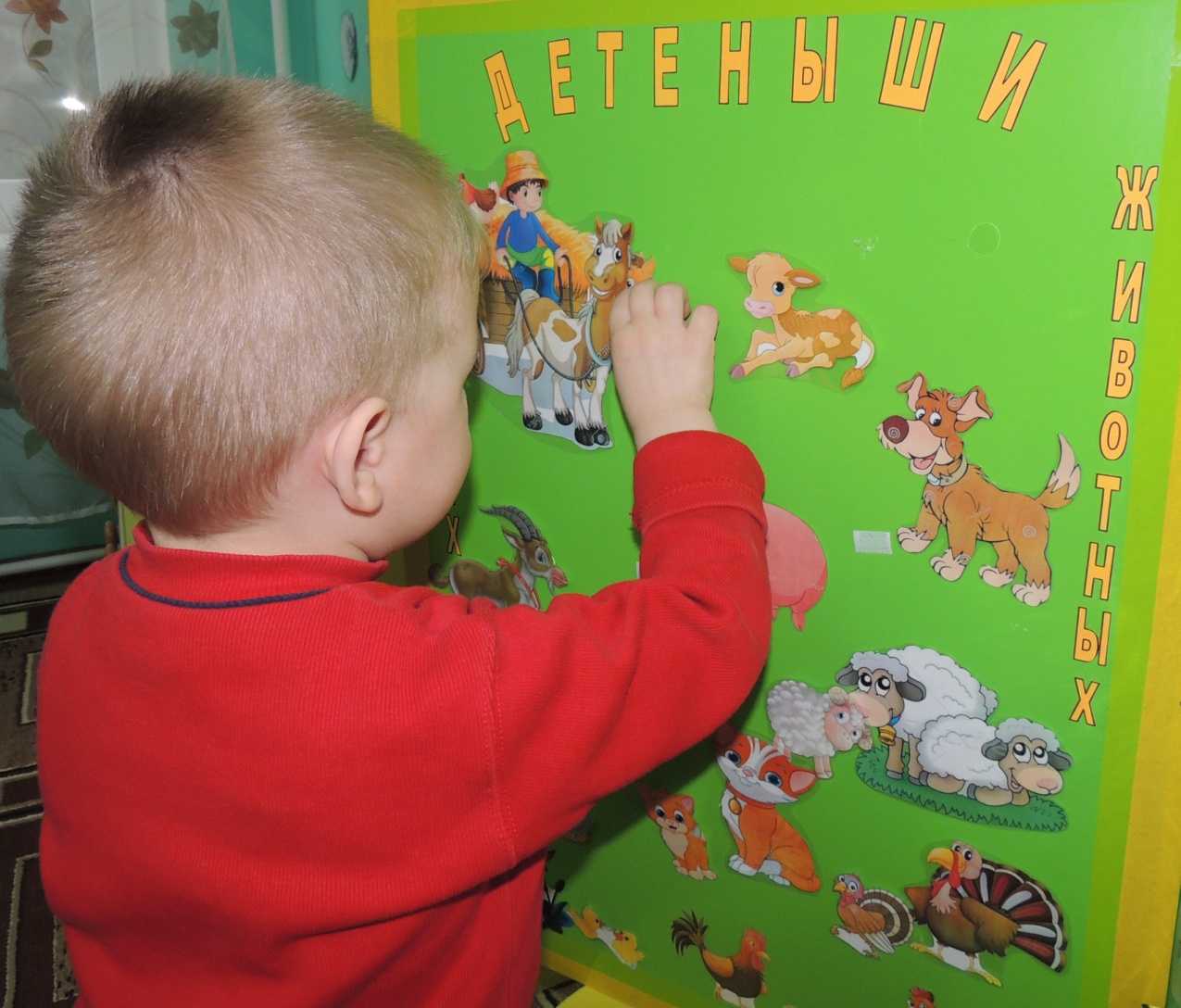 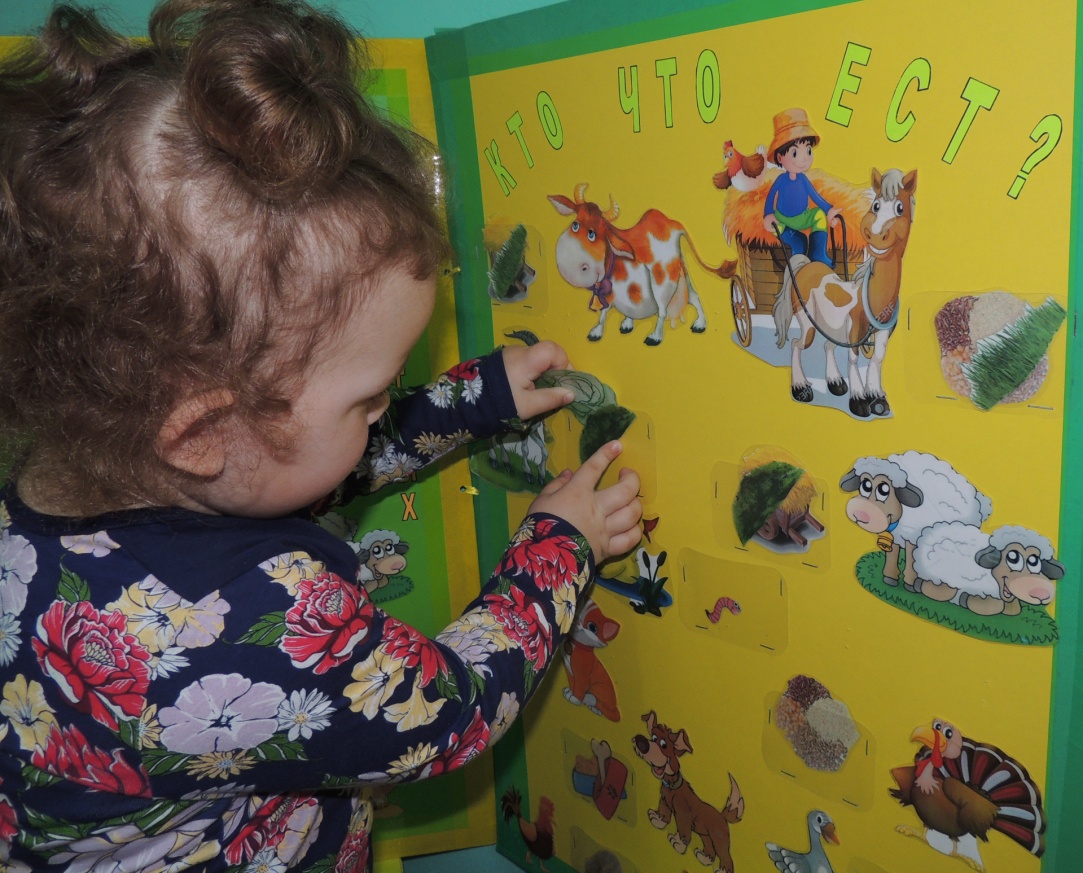 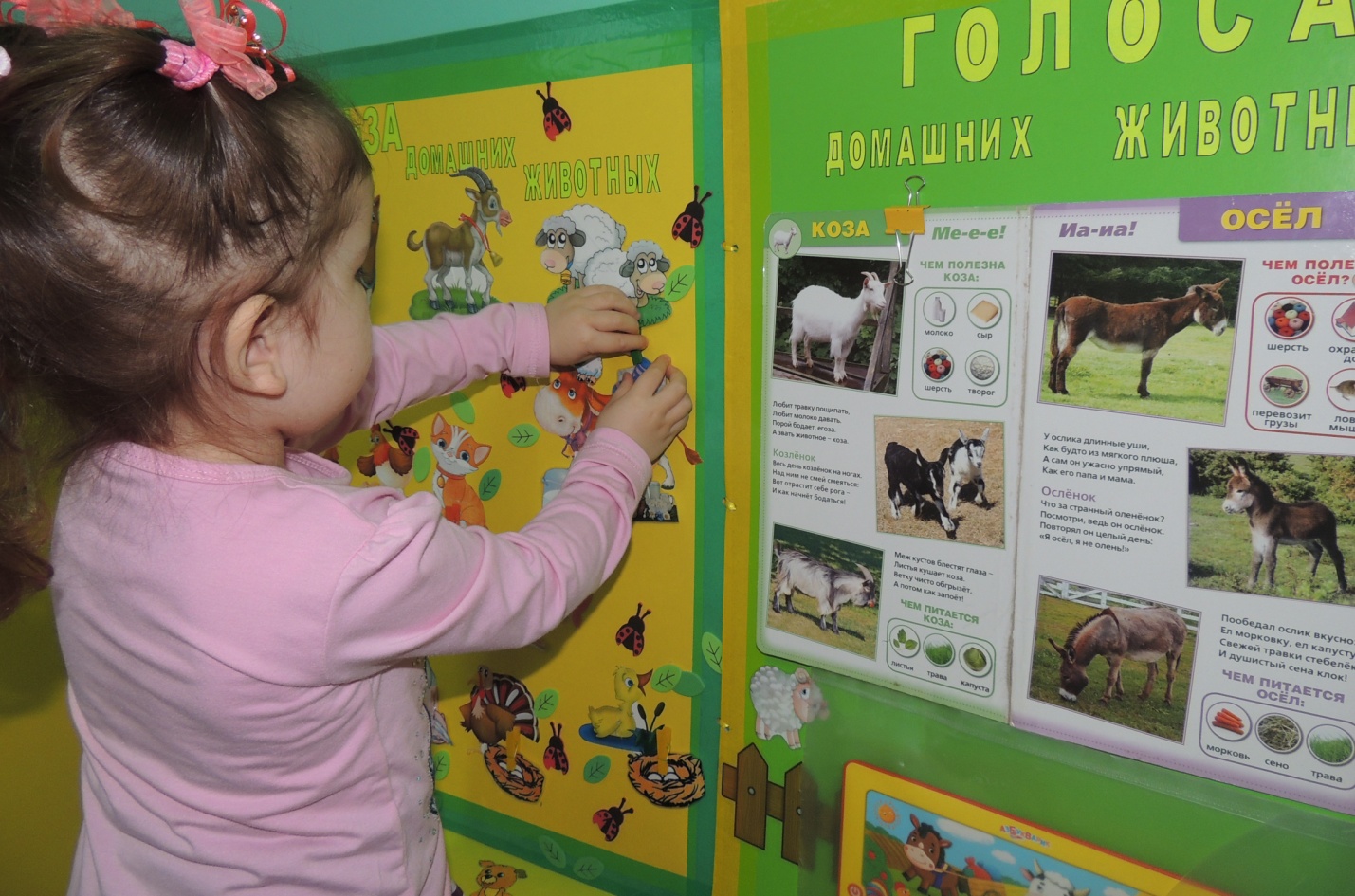 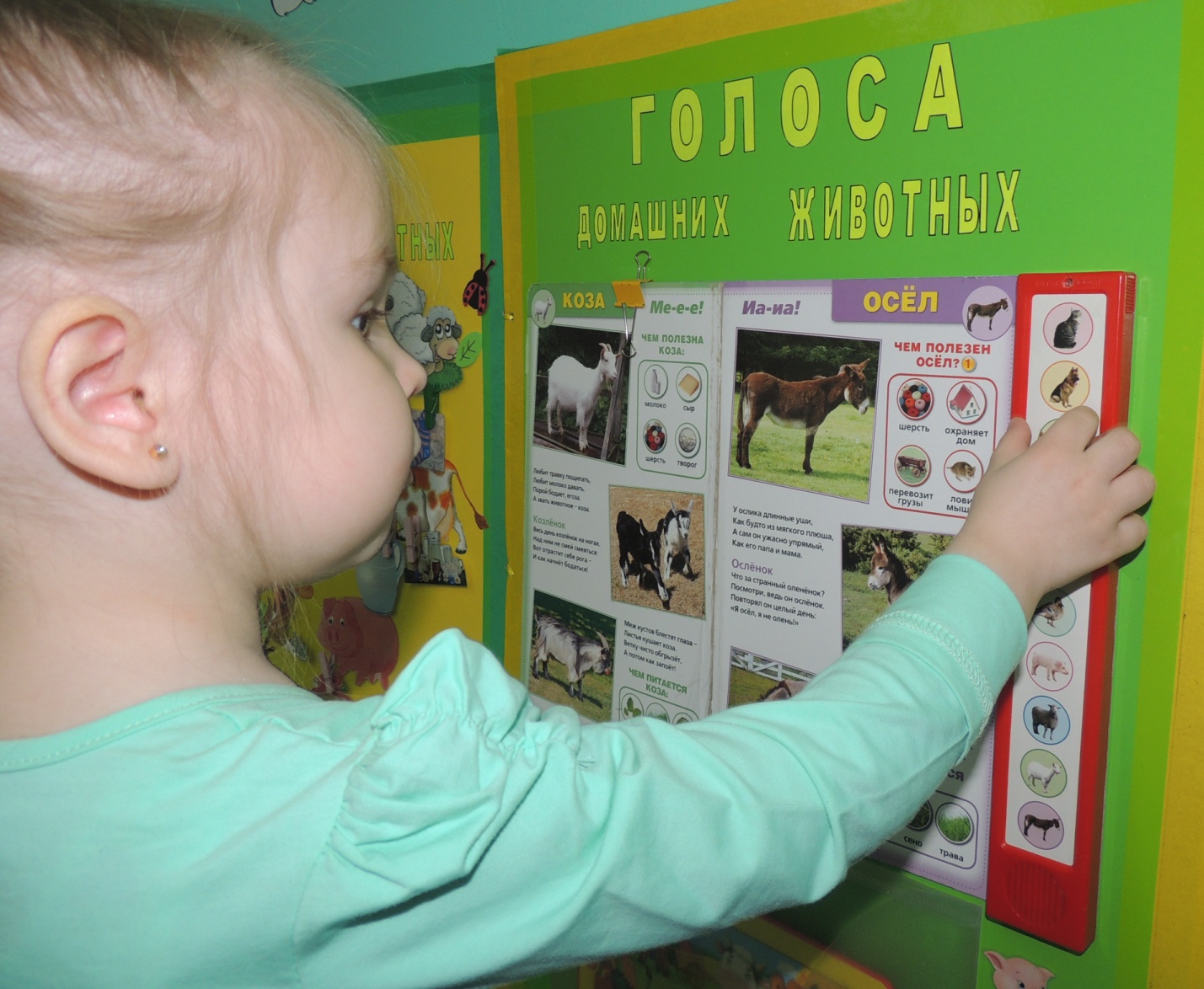 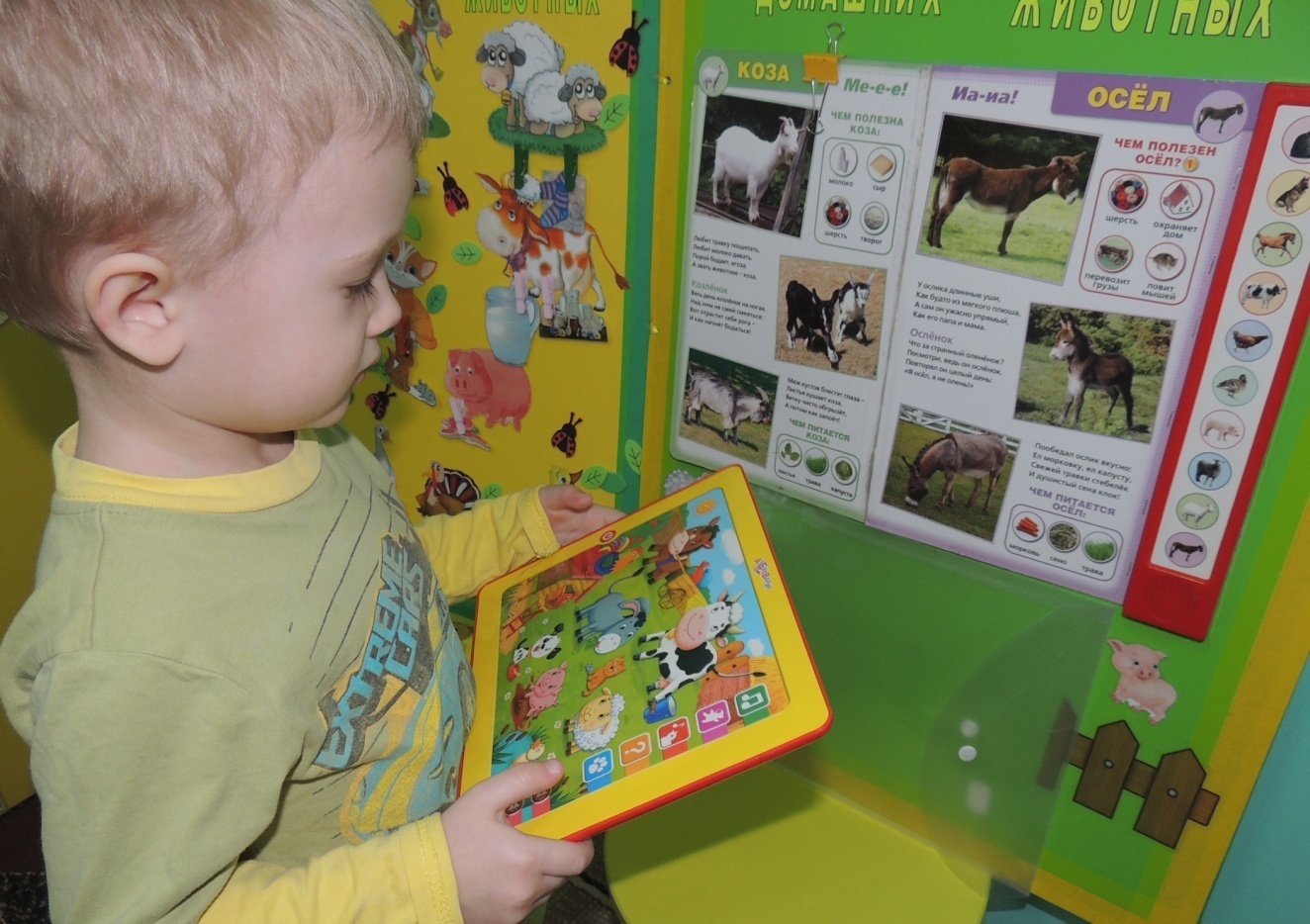 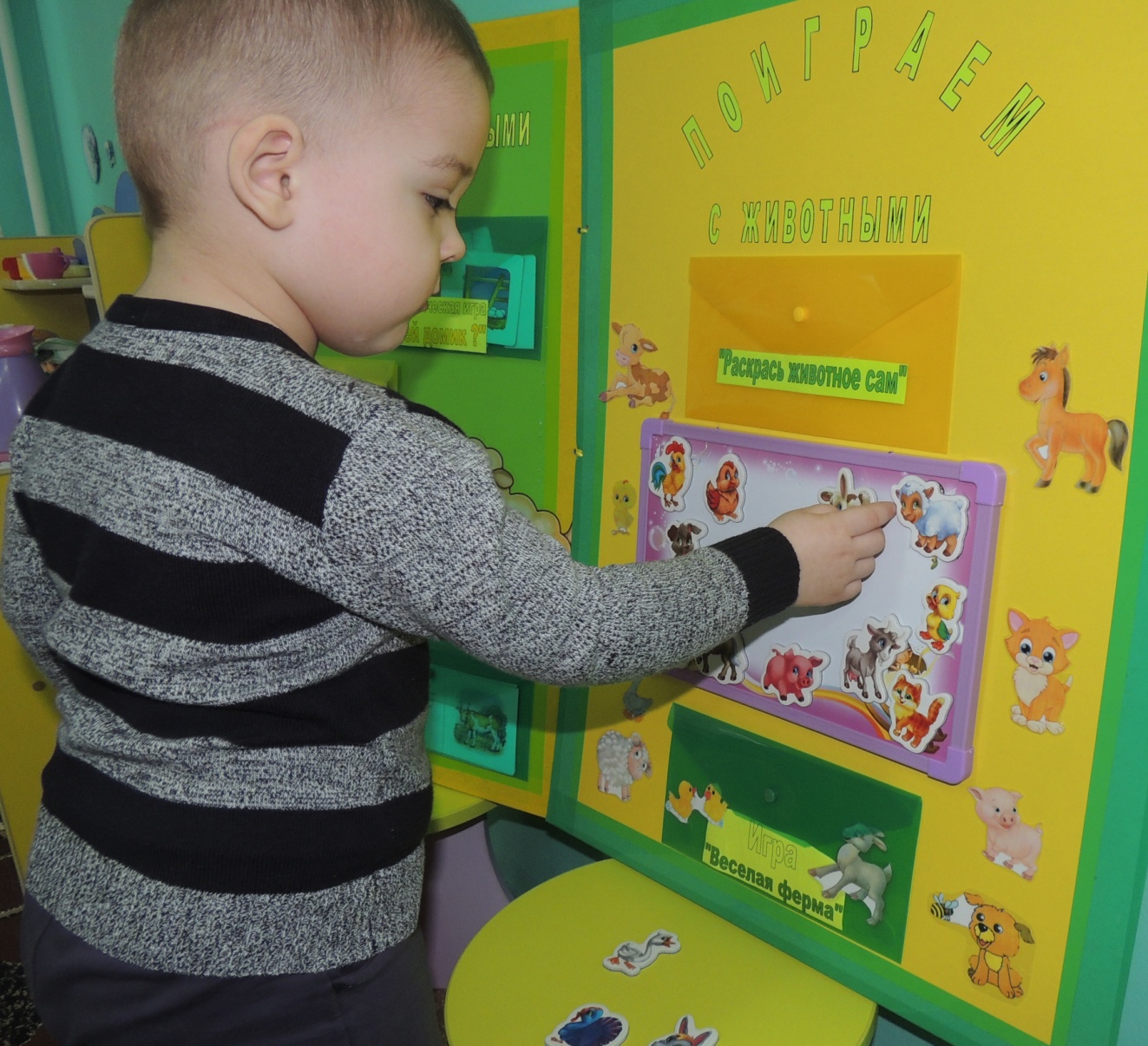 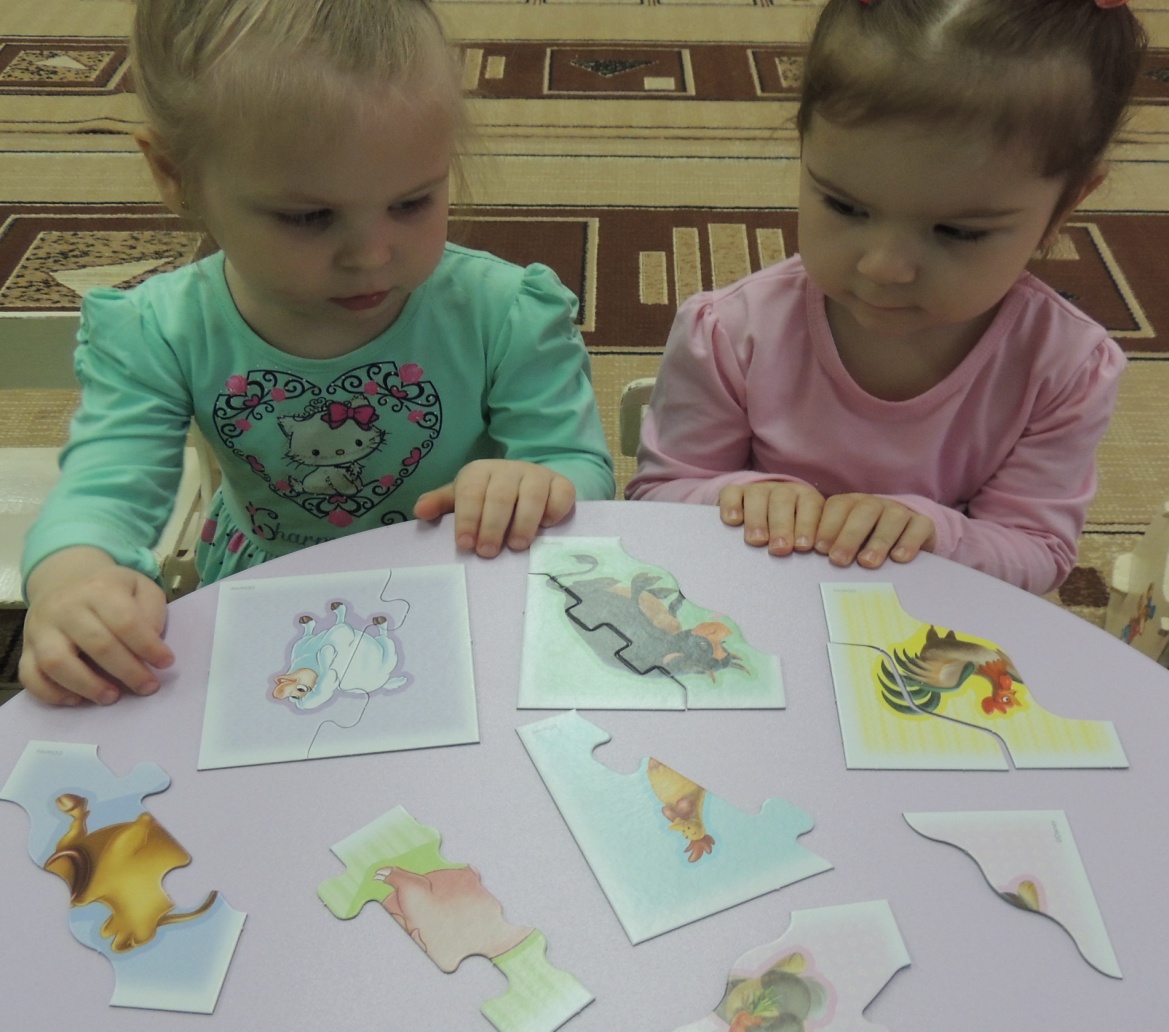 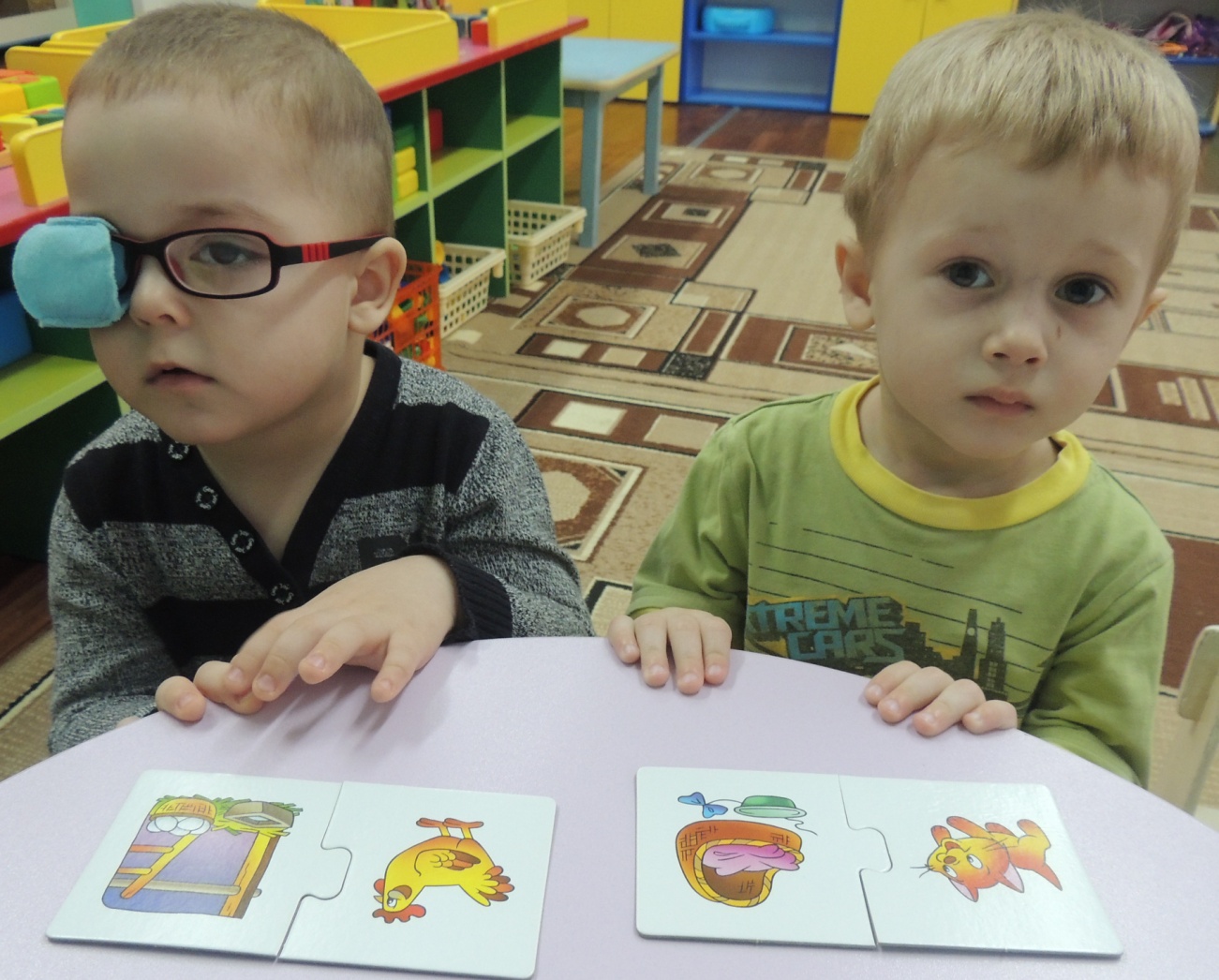 Повторять пройденное в игровой форме проще и приятнее, а когда такая папка ещё и оформлена с интересными картинками, процесс обучения станет ещё и интересней. Ну и, наконец, это просто безумно увлекательно!